FORM BAŞLIĞIForm hazırlanırken dikkat edilmesi gerekenler:Form Başlığı Kalın, Yazı tipi Times New Roman ve yazı boyutu 12 punto olmalı 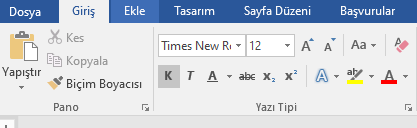 Sayfa düzeni kenar boşlukları Üst: 2,5 cm      Alt:2,5 cm Sağ 2,5 cm       Sağ:2,5 cm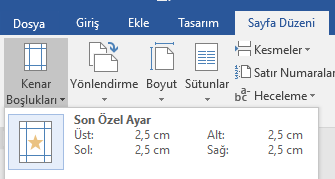 Formda Üstten Üstbilgi : 0 cm Alt Bilgi: 1 cm olmalı.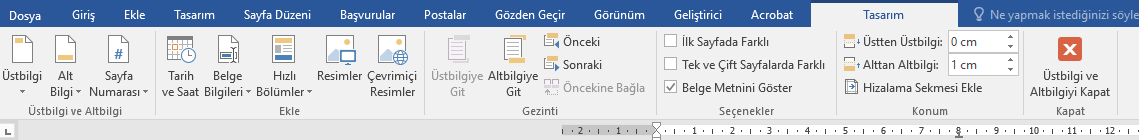 Paragraf Girintile ve Aralıkları aşağıdaki resimde bulunan şekilde ayarlanmalı. 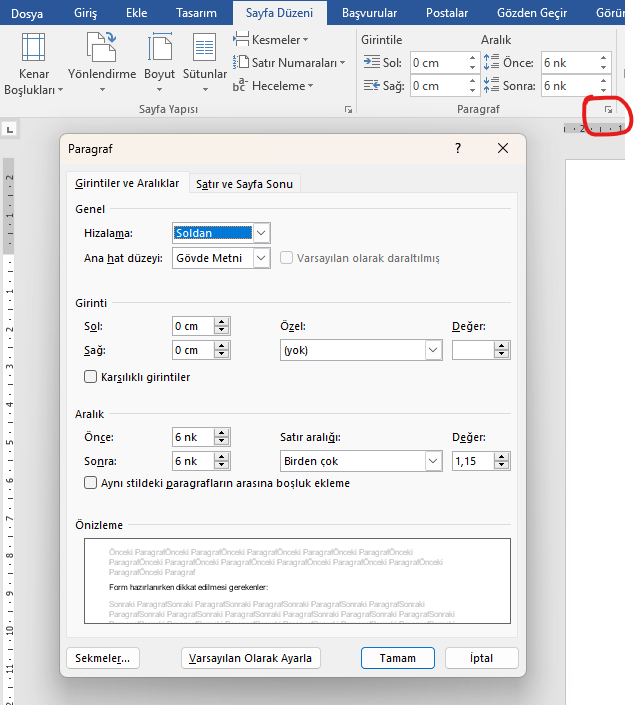      Onay kutusu  Geliştirici Sekmesinin altında yer almaktadır ve yandaki onay kutusu şeklinde olmalı. ( ) Asla  parantez şeklinde belirtilmemeli.!!!!!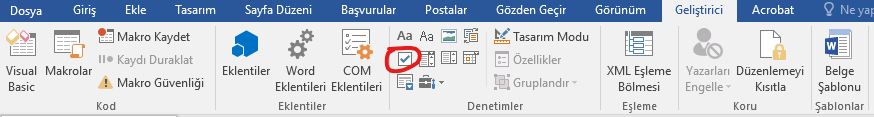 Eğer Onay Kutusu Geliştirici Sekmesinde yer almıyorsa Dosya sekmesinden Seçeneklere tıklanır. Aşağıda görülen resimdeki pencere açılacaktır. Şeridi özelleştir bölümünden ilgili onay kutusu geliştirici sekmesine eklenmiş olur. 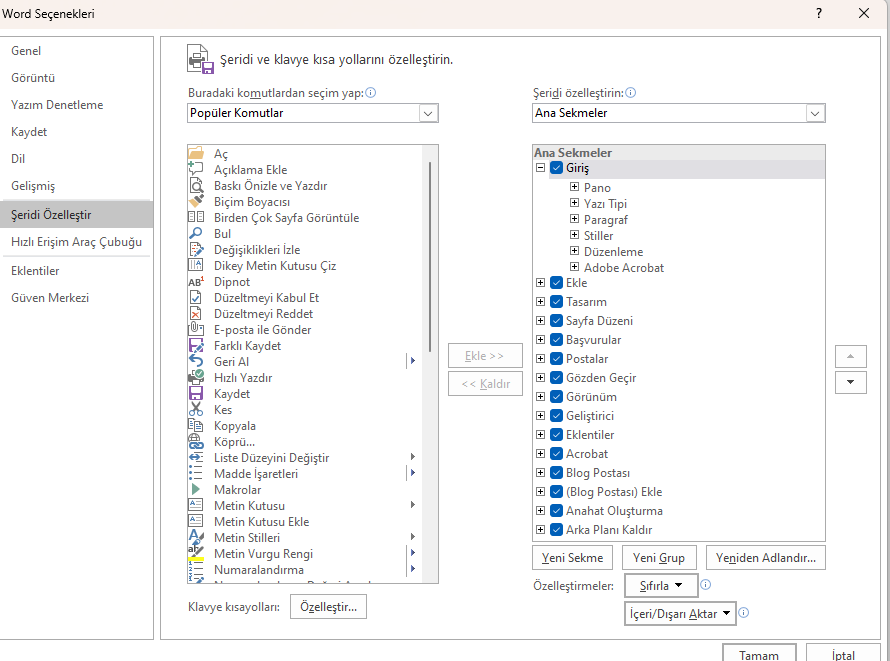 EK-1EK-2Dokümanların YapısıDokümanlar, eğer yapısı uygun ise XXX-FR-0001 Genel Doküman Formuna yazılırlar.Yapısı gereği bu formun kullanılmasının mümkün olmadığı dokümanlarda farklı formatlar kullanılabilir. Ancak, bu prosedürde aksi belirtilmedikçe, kullanılan tüm formatlar aşağıda belirtilen temel doküman bilgilerini içermelidir.Bu bilgiler;• Tarsus Üniversitesi Amblemi (Üst bilgide, ortaya hizalı)• Doküman Adı (Sayfa başında, 12nk puntoda, ortaya hizalı ve kalın biçimde)• Doküman No (Alt bilgide, sol tarafa hizalı)• Revizyon No/Tarihi (Alt bilgide, sağ tarafa hizalı)Dokümanların NumaralandırılmasıKGS kapsamındaki dokümanlar, aşağıda belirtilen kodlama şekline uygun olarak, doküman numarası ile numaralandırılır. Doküman numarası, Kalite Koordinatörlüğü tarafından verilir.KGS kapsamındaki dokümanlar aşağıda açıklanan yöntemle numaralandırılır.XXX-YY-ZZZZ: İlgili birim - Dokümanın cinsini açıklayan kod kısaltması - sıra numarası.XXX: İlgili birimin kısaltmasını temsil eder.YY: Dokümanın cinsini tanımlayan kod kısaltmasını temsil eder. İki haneden oluşur.Kod Kısaltması: Tarsus Üniversitesinde tanımlanan dokümanlar ve kısaltmaları aşağıda belirtilmektedir.ZZZZ: Sıra Numarası: Aynı türdeki dokümanlara “0001” den başlayarak Ana Doküman Listesi üzerinden Kalite Koordinatörlüğü tarafından sırayla verilen numara.Formların numaralandırılmasında FR-ZZZZ olarak dört basamaklı kodlama sistemi kullanılır.Geçici Madde: Formlar haricinde yürürlükte olan dokümanlar içerisinde yer alan ilgili dokümanlar bölümündeki ve atıflardaki dört basamaklı form kodları, ilgili dokümanın ilk revizyonunda düzeltilir.NOİDARİ BİRİMLERKISALTMALAR1GENEL SEKRETERLİKGS2ÖZEL KALEMÖK3YLSY BURS PROGRAMI KOORDİNASYON BİRİMİYLS4DÖNER SERMAYE İŞLETME MÜDÜRLÜĞÜDSM5HUKUK MÜŞAVİRLİĞİHM6BİLGİ İŞLEM DAİRE BAŞKANLIĞIBİD7İDARİ VE MALİ İŞLER DAİRE BAŞKANLIĞIİMD8KÜTÜPHANE VE DOKÜMANTASYON DAİRE BAŞKANLIĞIKDD9ÖĞRENCİ İŞLERİ DAİRE BAŞKANLIĞIÖDB10PERSONEL DAİRE BAŞKANLIĞIPDB11SAĞLIK KÜLTÜR VE SPOR DAİRE BAŞKANLIĞISKS12STRATEJİ GELİŞTİRME DAİRE BAŞKANLIĞISGB13YAPI İŞLERİ VE TEKNİK DAİRE BAŞKANLIĞIYİB14BİLGİ VE İLETİŞİM OFİSİBİO15KARİYER VE MEZUN OFİSİKMO16PROJE OFİSİPRO17ULUSLARARASI İLİŞKİLER OFİSİUİO18BİLİMSEL ARAŞTIRMA PROJELERİ KOORDİNASYON BİRİMİBAP19ENGELLİ ÖĞRENCİLER DANIŞMA VE KOORDİNASYON BİRİMİEÖB20İLERİ VE AKILLLI İMALAT TEKONOLOJİLERİ UYGULAMA VE ARAŞTIRMA MERKEZİİRM21SÜREKLİ EĞİTİM UYGULAMA VE ARAŞTIRMA MERKEZİSEM22UZAKTAN EĞİTİM UYGULAMA VE ARAŞTIRMA MERKEZİUZE23ULUSLARARASI TİCARET VE LOJİSTİK UYGULAMA VE ARAŞTIRMA MERKEZİULM24KENT ÇALIŞMALARI UYGULAMA VE ARAŞTIRMA MERKEZİKUM25BOLOGNA KOORDİNASYON BİRİMİBLG26ERASMUS KOORDİNASYON BİRİMİERS27FARABİ KOORDİNASYON BİRİMİFRB28MEVLANA KOORDİNASYON BİRİMİMVL29ORTAK DERSLER BÖLÜMÜODB30LİSANSÜSTÜ EĞİTİM ENSTİTÜSÜLEE31ORTAK FORMLARORTOŞ….Organizasyon ŞemasıKL….KılavuzGT….Görev TanımıYÖ…YönergeİA….İş AkışıYN…YönetmelikPR….ProsedürSÖ….SözleşmeTL….TalimatDD…Diğer DokümanFR….FormDŞ….Dış Kaynaklı DokümanPL….PlanRA…Risk AnaliziLS….ListePA….Paydaş AnaliziYD…Yönetim Dokümanı